Stay Warm, Stay Visible: Pyramex® OFFERS premium Winter Work Wear Collection for Comfort and Safety ON THE JOB As temperatures begin to drop and work demands continue, look to the Pyramex® Winter Work Wear Collection to deliver the warmth, comfort, and visibility needed in cold and challenging conditions. Designed to be highly functional, the collection of heated jackets, dual-layered waterproof jackets, beanies and more provides workers with the best gear for the job – keeping them warm, focused and productive."Understanding the challenges for workers that winter presents, Pyramex is proud to offer a comprehensive Winter Work Wear Collection. Our technologically advanced work wear is designed to combat the cold, ensuring that workers stay warm, visible, and productive in demanding environments," said Stephanie Aldrich, Product Category Manager for Pyramex. "From heated jackets to reflective beanies, our collection is crafted with the comfort and safety of hardworking individuals in mind."Combat the coldest conditions with the RJ31H Series, featuring a heated jacket with three warming zones. Constructed with a waterproof polyester shell and a zip-out polar fleece liner, this jacket offers adjustable warmth settings and includes a lightweight power bank. The 2-inch silver reflective striping enhances visibility, making it ideal for low-light winter conditions. The RJ31H Series jacket meets ANSI 107-2020: AATCC 127 standards.Bundle up with the RC7P35 Series jacket, which provides both versatility and protection. It incorporates a hi-vis orange outer parka made from waterproof, polyester material with 2-inch silver reflective material and contrasting color trim, ensuring visibility in low-light conditions. The inner jacket, made from waterproof orange polyester material, reverses from hi-vis orange to black, providing flexibility. The jacket meets ANSI 107-2020 Type R Class 3 standards.The RPB36 & RPB38 Series Jackets combine style and functionality with its Teflon™-treated, hi-vis outer parka and inner fleece jacket. Featuring 2-inch non-connected silver reflective striping, this jacket meets ANSI 107-2020 Type R Class 3 standards. The waterproof rip-stop polyester shell ensures durability, making it an ideal choice for winter work environments.Keep the cold at bay with the RH1 Series acrylic knit cap featuring a reflective stripe for added visibility. The RH2 Series fleece beanie provides extra warmth, ensuring comfort in colder conditions. Both beanies are designed to fit most head sizes, providing a snug and warm fit.The Pyramex Winter Work Wear Collection is now available. To explore these products and more, visit pyramex.com.Pyramex Safety delivers high quality safety products through its innovative and stylish product lines. The company designs and manufactures a variety of personal protective equipment from eye, head, hand, welding, cooling and hearing protection to hi-vis work wear, respirators and ergonomic gear. Founded in 1991, the company has more than 3,000 distributors in over 65 countries and is committed to investing countless hours to research, design and testing to ensure Pyramex products meet the highest industry safety standards. To learn more about Pyramex Safety, go to www.pyramexsafety.com.  Connect with Pyramex on social media: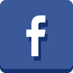 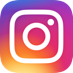 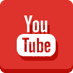 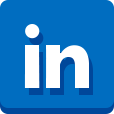 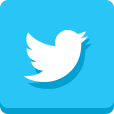 